Kto ty jesteś? Polak mały!27.04 -30.04Jesteśmy Polakami„Pociągiem po Polsce” – zabawa w pociąg, wyszukiwanie miejsc na mapie PolskiWysłuchanie wiersza. Rozmowa inspirowana wierszem. Jak nazywa się nasz kraj?Jak myślicie, co to znaczy kochać́ swój kraj? Jak możemy dbać́ o swój kraj? Każdy kraj ma swoje symbole: flagę̨, godło i hymn. Jak wyglądają̨ flaga i godło Polski? Katechizm polskiego dzieckaWładysław BełzaKto ty jesteś? Polak mały.Jaki znak twój? Orzeł biały.Gdzie ty mieszkasz? Między swemi.W jakim kraju? W polskiej ziemi.Czym ta ziemia? Mą ojczyzną.Czym zdobyta? Krwią i blizną.Czy ją kochasz? Kocham szczerze.A w co wierzysz? W Polskę wierzę.Coś ty dla niej? Wdzięczne dziecię.A coś winien? Oddać życie.Nauka (fragmentu) wiersza, deklamowanie w dialogu.Wysłuchanie hymnu narodowego. Wyjaśnienie dzieciom, dlaczego należy zachować́ powagę̨ podczas słuchania hymnu. Jeżeli dzieci nie znają̨ tytułu polskiego hymnu narodowego (Mazurek Dąbrowskiego), trzeba im go podać́. Zachęcanie dzieci do swobodnych wypowiedzi inspirowanych pytaniem: W jakich ważnych sytuacjach możemy usłyszeć́ hymn narodowy? Wykonanie ćwiczenia z KP3, k. 65. Jak nadmuchać balonik bez nadmuchiwaniaĆwiczenia oddechowe „Wstążki biało-czerwone”. Dzieci dmuchają̨ na wstążki z krepiny w kolorze biało-czerwonym. Utrwalenie barw narodowych. Wzmacnianie przepony. Obejrzenie filmu „"Polak Mały!" film o polskich symbolach narodowych dla najmłodszych” - dostęp: https://www.youtube.com/watch?time_continue=9&v=FJ83BRqFPBA&feature=emb_logo Rozwiązanie zagadki: Co to jest, bo ja nie wiem?
Jest wszędzie, choć́ go nie widać́.
Bez niego nie można oddychać́. (powietrze) Zabawa „Dokończ zdanie: Powietrze to...”. Doświadczenie 1: „Czy powietrze widać́?”. Dziecko zanurza zakręconą plastikową butelkę w misce z wodą i ją przytrzymuje, a następnie puszcza. Następnie rodzic robi dziurki w górnej części butelki. Dziecko ponownie zanurza butelkę. Co się dzieje? Wniosek: Bąbelki wypływające z butelki zanurzonej w wodzie to pęcherzyki powietrza.Doświadczenie 2: „Czy można nadmuchać́ balonik bez dmuchania?”. Do butelki należy wlać pół szklanki octu, a do balonika wsypać łyżeczkę sody oczyszczonej. Następnie dziecko naciąga balonik na szyjkę butelki, tak by soda przypadkowo nie dostała się do środka. Następnie należy przesypać sodę z balonika do butelki. wytwarza się gaz, który pompuje balonik. Podróż po PolsceWysłuchanie wierszaKółko Kółko się obraca co dzień́
w hulajnodze, w samochodzie, w deskorolce i rowerze,
w motocyklu i skuterze,
w autobusie i traktorze.
Każdy ci powiedzieć́ może: Kółko w kółko się obraca,
bo to właśnie kołka praca! Maciejka Mazan Rozmowa inspirowana wierszem. Przykładowe pytania i polecenia: −  Co jest bohaterem wiersza? −  Rozejrzyj się, co ma kształt koła? −  Narysuj przed sobą̨, w powietrzu, koło. −  Ułóż̇ ręce (palce dłoni) w taki sposób, zęby utworzyły koło. Burza mózgów „Z czym kojarzy mi się koło?”. Zapisanie wypowiedzi dzieci. Wykonanie pracy plastycznej „Jedziemy w Polskę̨”. Należy posmarować klejem dokładnie całą powierzchnię konturu Polski, posypać solą. Odłożyć do wyschnięcia. Następnie pędzelkiem z dobrze rozcieńczoną farbką (wodą zabrudzoną farbką) dotykać (nie mazać) naklejonej soli. Kolory dzieci dobierają tak, by stworzyć geograficzną mapę Polski (niziny zielone, góry czerwone, pomarańczowe).Wykonanie ćwiczenia KP3, k. 66 – rozpoznawanie symboli głównych miast Polski, wskazanie ich położenia na mapie Polski. 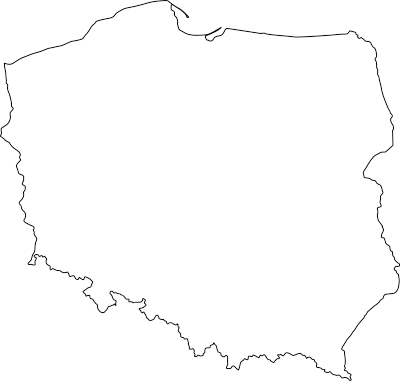 Biało czerwone ozdobyRozmowa porządkująca wiadomości dzieci na temat polskich barw narodowych. Wysłuchanie piosenki „Jesteśmy Polka i Polakiem” dostęp: https://www.youtube.com/watch?v=plug6OIrxRM .Nauka piosenki. Wykonanie pracy plastycznej „Symbole narodowe”. Ozdobienie flagi Polski techniką wydzieranki. 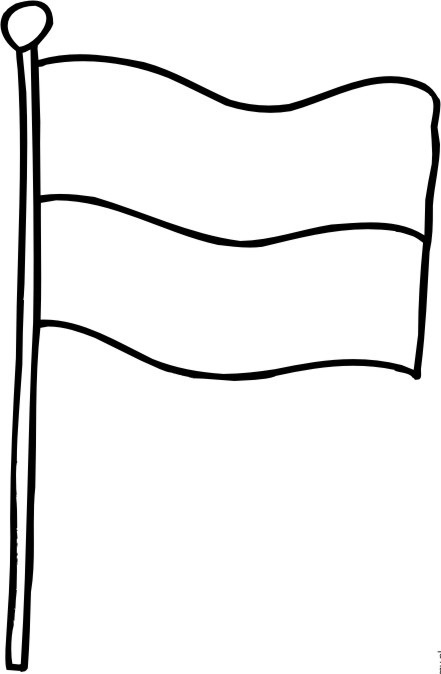 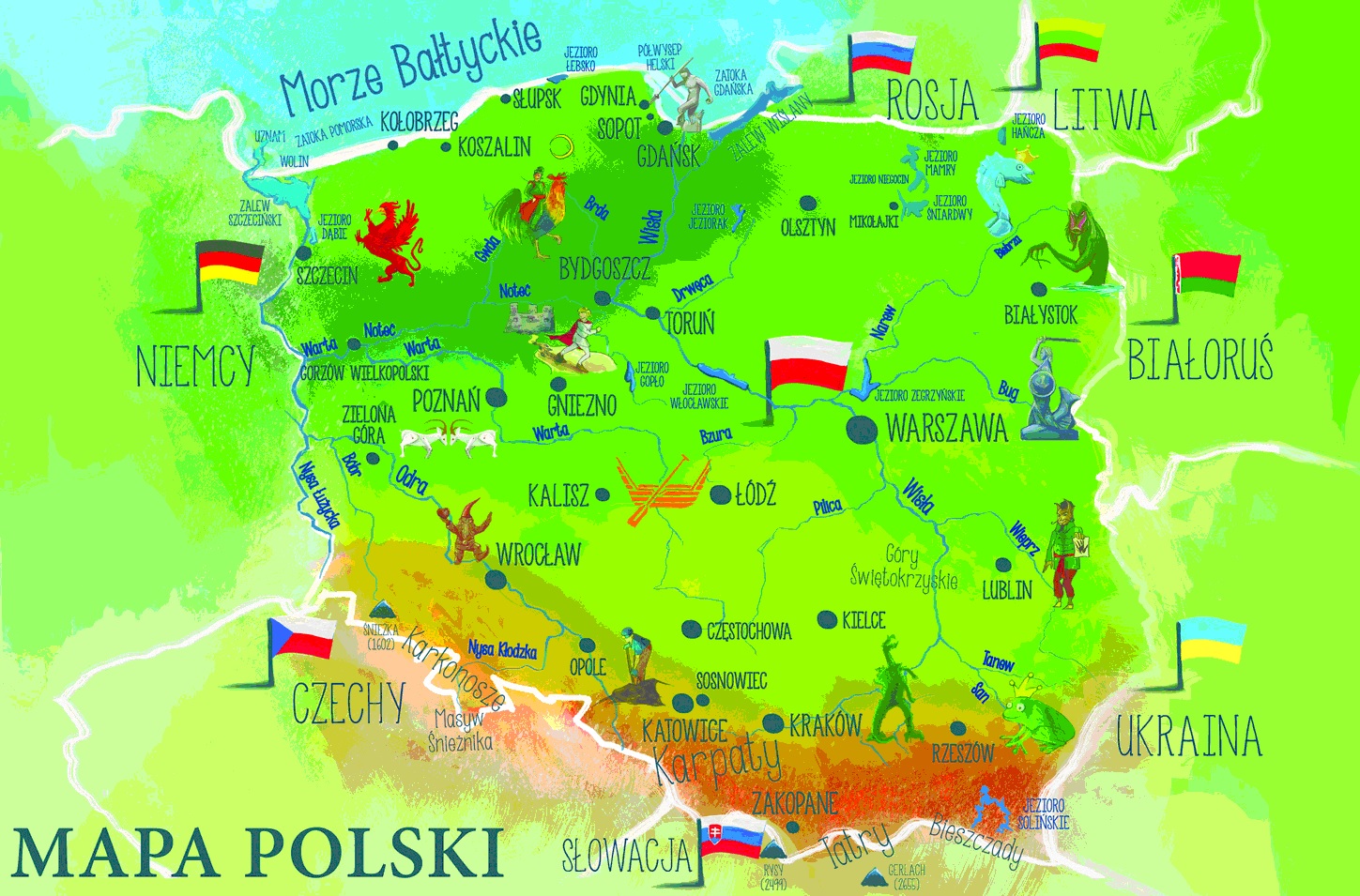 